Assessment Guidance 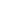 Risk AssessmentRisk AssessmentRisk AssessmentRisk AssessmentRisk AssessmentRisk Assessment for the activity ofChristian Union - Scavenger HuntChristian Union - Scavenger HuntDate28/09/21Unit/Faculty/DirectorateEngagement and Advancement events TeamAssessorLine Manager/SupervisorSUSU activities team Signed offPART A PART A PART A PART A PART A PART A PART A PART A PART A PART A PART A (1) Risk identification(1) Risk identification(1) Risk identification(2) Risk assessment(2) Risk assessment(2) Risk assessment(2) Risk assessment(3) Risk management(3) Risk management(3) Risk management(3) Risk managementHazardPotential ConsequencesWho might be harmed(user; those nearby; those in the vicinity; members of the public)InherentInherentInherentResidualResidualResidualFurther controls (use the risk hierarchy)HazardPotential ConsequencesWho might be harmed(user; those nearby; those in the vicinity; members of the public)LikelihoodImpactScoreControl measures (use the risk hierarchy)LikelihoodImpactScoreFurther controls (use the risk hierarchy)Covid-19(at Highfield Interchange and during the event)Transmission of Covid-19All participants326Participants will be divided into groups of up to 6 on arrival and start times will be staggered, minimising contact with large numbers of people.Participants will be encouraged to wear face coverings on buses/when in shops.Instructions for the event will be available online.Members with symptoms of covid-19 will be asked to stay at home.If a member becomes unwell with a new continuous cough or a high temperature they will be sent home and advised to follow the stay at home guidance; Committee Members will maintain regular contact with members during this time. 122Committee members to supervise groups before/after the event and ensure participants are adhering to covid-19 restrictions.If advised that a member has developed Covid-19 and that they were recently in contact with member, the Club/Socs committee will contact SUSU Activities Team and will encourage the person to contact Public Health England to discuss the case, identify people who have been in contact with them and will take advice on any actions or precautions that should be taken.Slips, trips and falls while participating in the eventSoft tissue or musculoskeletal injuryAll participants236Event leaders will ensure participants have leader’s contact details in case of emergency.First aid kit available to leaders.Participants will be encouraged to stay on public pathways and follow the planned route.133Inappropriate behaviourBullying and harassment of participantsAll participants236SUSU believes everyone should be able to enjoy their time at university and all the experiences that go along with that. SUSU has a zero-tolerance approach regarding discrimination, prejudice, hate crime, racism, sexual misconduct, and any victimisation through any activityParticipants to be reminded to be respectful of othersActivity host to have read SUSU’s Expect Respect Policyhttps://www.susu.org/downloads/SUSU-Expect-Respect-Policy.pdf 133Committee members to ask participants to leave if they are behaving inappropriatelyCommittee members to report inappropriate behaviour to SUSU’s Activities team (activities@susu.org)PART B – Action PlanPART B – Action PlanPART B – Action PlanPART B – Action PlanPART B – Action PlanPART B – Action PlanPART B – Action PlanRisk Assessment Action PlanRisk Assessment Action PlanRisk Assessment Action PlanRisk Assessment Action PlanRisk Assessment Action PlanRisk Assessment Action PlanRisk Assessment Action PlanPart no.Action to be taken, incl. CostBy whomTarget dateReview dateOutcome at review dateOutcome at review date1.If someone is behaving inappropriately, then committee will speak to them and ask them to leave the group and report them to SUSU Activities team. SUCU committee28/09/2106/10/20212.Ensure a first-aid package is available during the event.SUCU committee28/09/2106/10/20213.To follow all the control measures under the COVID-19 risk assessment under SUCU page on the ‘groups hub’ and carry out all actions in order to minimise all COVID-19 associated risks. SUCU committee28/09/2106/10/20214.Follow all current guidance from the Christian Union national body UCCF. https://www.uccf.org.uk/ SUCU committee28/09/2106/10/2021Responsible manager’s signature: Joshua Wood (President)Responsible manager’s signature: Joshua Wood (President)Responsible manager’s signature: Joshua Wood (President)Responsible manager’s signature: Joshua Wood (President)Responsible manager’s signature: Naomi Court (Vice-President)Responsible manager’s signature: Naomi Court (Vice-President)Responsible manager’s signature: Naomi Court (Vice-President)Print name: JOSHUA WOODPrint name: JOSHUA WOODPrint name: JOSHUA WOODDate: 24.09.2021Print name: NAOMI COURTPrint name: NAOMI COURTDate: 24.09.2021EliminateRemove the hazard wherever possible which negates the need for further controlsIf this is not possible then explain why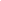 SubstituteReplace the hazard with one less hazardousIf not possible then explain whyPhysical controlsExamples: enclosure, fume cupboard, glove boxLikely to still require admin controls as wellAdmin controlsExamples: training, supervision, signagePersonal protectionExamples: respirators, safety specs, glovesLast resort as it only protects the individualLIKELIHOOD5510152025LIKELIHOOD448121620LIKELIHOOD33691215LIKELIHOOD2246810LIKELIHOOD11234512345IMPACTIMPACTIMPACTIMPACTIMPACTImpactImpactHealth & Safety1Trivial - insignificantVery minor injuries e.g. slight bruising2MinorInjuries or illness e.g. small cut or abrasion which require basic first aid treatment even in self-administered.  3ModerateInjuries or illness e.g. strain or sprain requiring first aid or medical support.  4Major Injuries or illness e.g. broken bone requiring medical support >24 hours and time off work >4 weeks.5Severe – extremely significantFatality or multiple serious injuries or illness requiring hospital admission or significant time off work.  LikelihoodLikelihood1Rare e.g. 1 in 100,000 chance or higher2Unlikely e.g. 1 in 10,000 chance or higher3Possible e.g. 1 in 1,000 chance or higher4Likely e.g. 1 in 100 chance or higher5Very Likely e.g. 1 in 10 chance or higher